EzekielDanielMinor ProphetsGospelsLettersRevelationOverview of the Entire Bible ScheduleWeek 1 – Content Overview of the Entire BibleWeek 2 – Storyline Overview of the Entire BibleWeek 3 – Jesus in the Old TestamentWeek 4 – Pentateuch, Part 1 (Genesis 1-11)Week 5 – Pentateuch, Part 2 (Genesis 12 – Deuteronomy)Week 6 – Historical Writings, Part 1 (Joshua – 2 Samuel)Week 7 – Historical Writings. Part 2 (1 Kings – 2 Chronicles)Week 8 – Historical Writings, Part 3 (Ezra – Esther)Week 9 – Poetry (Job – Song of Solomon)Week 10 – Prophets (Isaiah – Malachi)Week 11 – Gospels & Acts (Matthew – Act)Week 12 – Letters & Revelation (Romans – Revelation)For any questions, email bnistor@sheridanhills.org. Core Seminars—Overview of the Entire Bible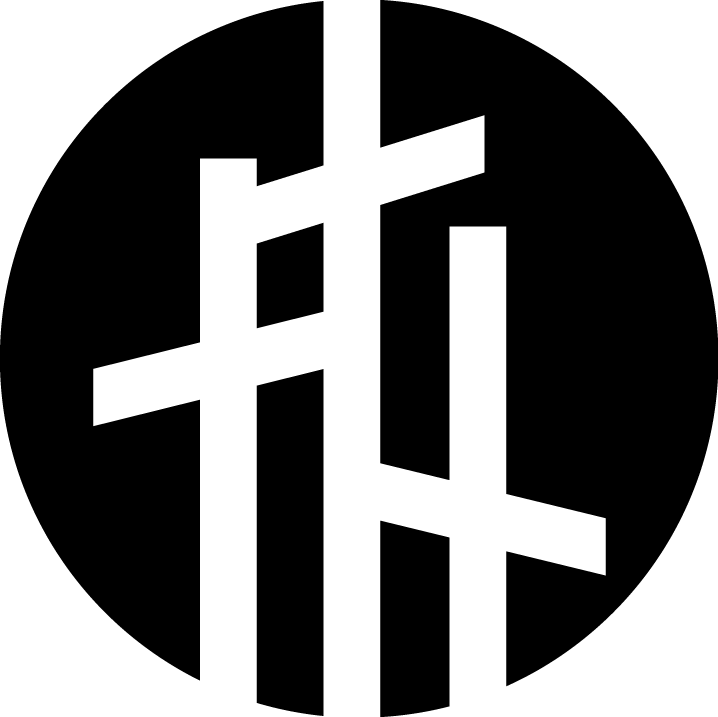 Class 1:  Content Overview of the Entire Bible“Do your best to present yourself to God as one approved, a worker who has no need to be ashamed, rightly handling the word of truth.” (2 Timothy 2.15)Why an overview of the entire Bible?To sharpen biblical literacyTo view biblical history as our historyTo make sense of the world through the WordTo gain a deeper desire for GodTo understand human nature more profoundlyStructure of the BibleOld Testament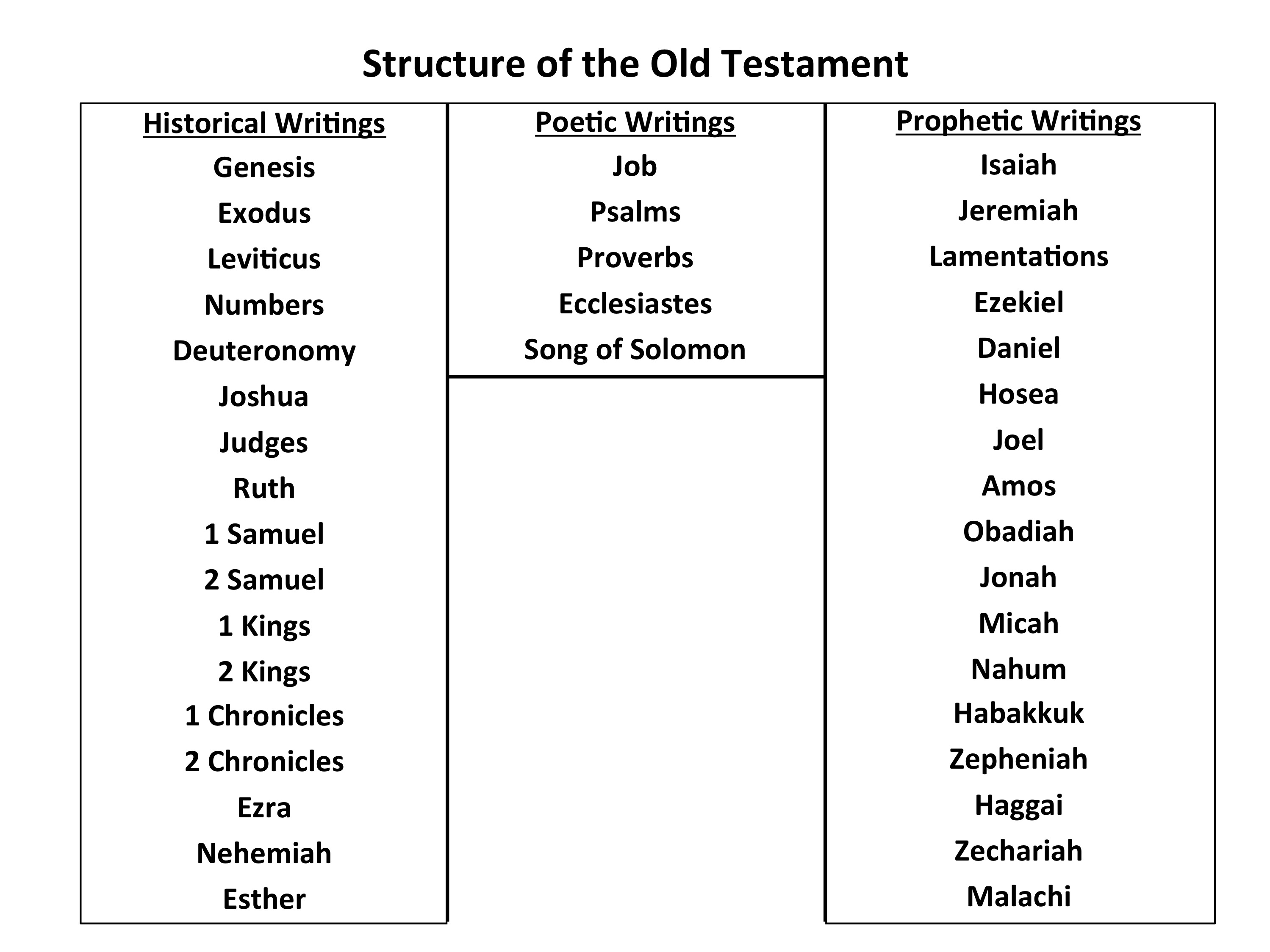 New Testament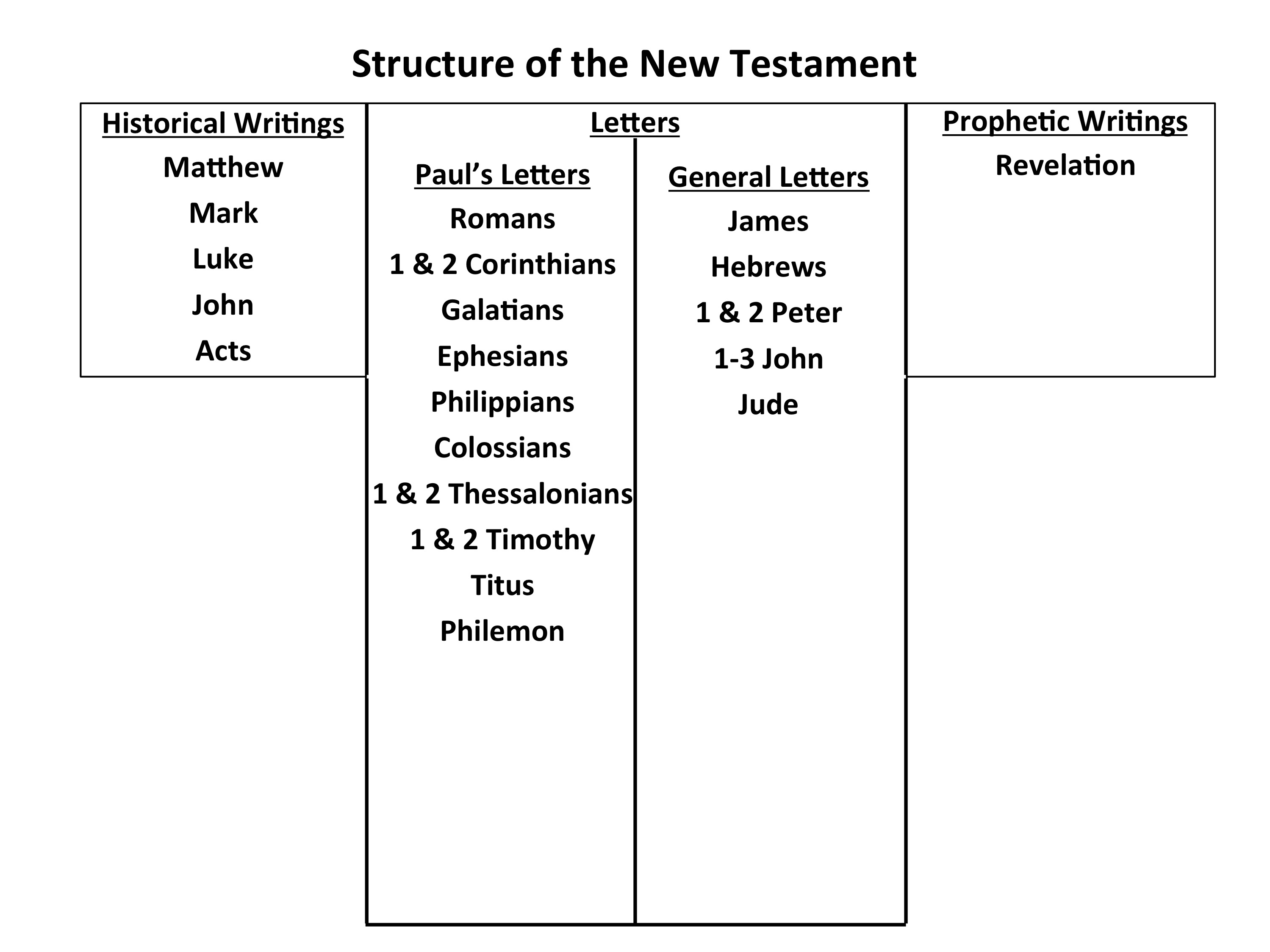 Book-by-Book OverviewGenesisExodusLeviticusNumbersDeuteronomyJoshuaJudgesRuth1 & 2 Samuel1 & 2 Kings1 & 2 ChroniclesEzra & NehemiahEstherJobPsalmsIsaiahJeremiah & Lamentations